20 Topvorträge zu den Themen Strategisches Teilemanagement und Elektronische Produktkataloge12. CADENAS Industry-Forum 2011Augsburg, 07. Dezember 2010. Am 8. und 9. Februar 2011 veranstaltet die CADENAS GmbH für rund 300 Fachbesucher der Branchen Maschinen- und Anlagenbau sowie Elektrotechnik das 12. Industry-Forum in der IHK Augsburg. Rund 20 Referenten namhafter Unternehmen werden die Besucher des internationalen Fachkongresses über die Themen Kostenreduzierung mit Strategischem Teilemanagement und innovative Marketingstrategien für Komponentenhersteller mit Elektronischen CAD Produktkatalogen informieren. Zu den vortragenden Unternehmen zählen unter anderem:Würth Industrie Service GmbH & Co KG, André Schmalz:
Kanban als Erweiterung des Strategischen Teilemanagements Demag Cranes & Components GmbH, Achim Tymura:
CADENAS eCATALOGsolutions mit den Demag ProduktkonfiguratorenMAN Nutzfahrzeuge AG, Philip Kraus:
Strategisches Teilemanagement mit PARTsolutions
bei der MAN Nutzfahrzeuge GruppeELWEMA Automotive GmbH, Markus Hald:
Standortübergreifende Produktentwicklung und Lieferantenintegration bei der ELWEMA Automotive GmbHCADENAS GmbH, Daniel Reichard:
PARTsolutions Topologiesuche: Der letzte Baustein um eine 
Klassifikation im Unternehmen zu ersetzensikla GmbH, Günter Brugger: 
Entwicklung und Implementierung eines Systemkonfigurators für den effizienten Support des Kundenmanagements in der beratungsintensiven Presales PhaseCONTACT Software GmbH, Axel Eckstein:
PDM: Schlüssel für erfolgreiches Management der unternehmensweiten ProduktdatenNetwork Press Germany GmbH, Ulrich Abele:
Sourcineering - Einkauf und Engineering gehen 
in Zukunft Hand in HandAHP Merkle GmbH, Patrick Mußler: 
PARTcommunity 2.0CADENAS GmbH, Stefan Waldner:
PARTcommunity 2.0 - Paradigmenwechsel für
Produktkataloge im WebOSCo Olbricht, Seehaus & Co. Consulting GmbH, Jens Rothardt:
Thema Kostenanalyse im SAP mit 
geometrischer Ähnlichkeitssuche von CADENASITG Innovation Technology Group s.r.l., Lia Grandi:
PARTwarehouse - New methods of co-design and budgeting during conceptual 3D design using Geometrical SearchCADENAS GmbH, Jürgen Heimbach:
Augmented Reality - Ein Jahr und viele interessante AnwendungsfälleSell GmbH, Dirk Hüfken:
Einführung von CADENAS PARTsolutions und Geometrischer Suche für CATIA V5 und SmarTeam PLMHans TURCK GmbH & Co. KG, Thorsten Rösner:
Weltweite Einführung des (Multi-)CAD Service: CAD@TURCKTESIS PLMware GmbH, Udo Buschbeck:
Standardisierung im Kontext von PLM und ERP ProzessenMAN Diesel & Turbo SE, Heiko Schmidt:
MAN 3D Engine Viewer, Vor- und Nachteile einer Online ModellkonfigurationCADENAS GmbH, Frank Epple:
PARTsolutions V10 - Erste Einblicke
Neben den zahlreichen Vorträgen von Anwendern informieren die Vorträge der CADENAS GmbH über die neuesten Softwareentwicklungen und Innovationen der beiden Lösungen PARTsolutions und eCATALOGsolutions: Strategisches Teilemanagement - Nachhaltige und effiziente Kostensenkung Etwa 70 % der beeinflussbaren Produktgesamtkosten lassen sich auf Planungen in der Entwicklungsphase zurückführen. Das Strategische Teilemanagement PARTsolutions trägt in modernen Unternehmen dazu bei, Komponenten und Normteile einfach zu finden, zu verwalten sowie zu reduzieren. Darüber hinaus unterstützt das Strategische Teilemanagement die Umsetzung des Purchineering Konzeptes, welches die Zusammenarbeit von Einkauf und Konstruktion deutlich effizienter gestaltet. Elektronische CAD Produktkataloge – Das Marketinginstrument für alle KomponentenherstellereCATALOGsolutions ist eine Softwarelösung für Hersteller von Norm- und Kaufteilen zur Erstellung, Verwaltung und Vermarktung von Elektronischen Produktkatalogen. Die Elektronischen CAD Produktkataloge von CADENAS revolutionieren das Marketing für Komponentenhersteller, indem sie in einer mehr und mehr digitalen Welt alle Produktinformationen für die jeweiligen Abnehmer-Zielgruppen bereitstellen. Sie ebnen den Weg in den Beschaffungsprozess von Interessenten und Kunden und bieten enorme Vermarktungschancen durch vertikale Marktplätze.Workshops & NetworkingParallel zu den Fachvorträgen haben interessierte Teilnehmer in stündlichen Workshops die Möglichkeit, nützliches Wissen für den Arbeitsalltag im Umgang mit PARTsolutions und eCATALOGsolutions von CADENAS zu sammeln. Darüber hinaus bietet das Industry-Forum zahlreiche Möglichkeiten zum Networking. „Beim Industry-Forum treffe ich jedes Jahr interessante Leute und kann mich gut mit anderen Teilnehmern über meine Erfahrungen mit den CADENAS Softwarelösungen austauschen“, so ein Besucher des Industry-Forums im Jahr 2010. „Der Fachkongress von CADENAS ist wirklich eine gelungene Konstellation.“ Begleitet wird das 12. CADENAS Industry-Forum in Augsburg zusätzlich von einer Fachausstellung.Weitere Informationen über das 12. Industry-Forum 2011 und die Vorträge finden Sie unter: www.industry-forum.biz.Pressebilder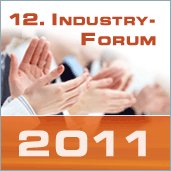 BU 1: 12. CADENAS Industry-Forum glänzt mit 20 Topvorträgen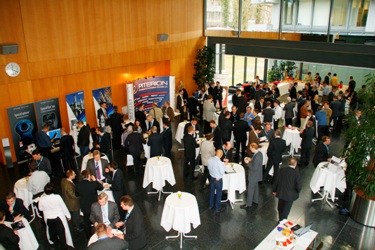 BU 2: Der persönliche Erfahrungsaustausch zwischen den Teilnehmern steht im Mittelpunkt des jährlichen Industry-Forums von CADENAS.4 913 ZeichenBilder und Text stehen auf unserer Webseite zum Download bereit: www.cadenas.deNews & Events / PressemitteilungenÜber die CADENAS GmbHCADENAS ist ein führender Softwarehersteller in den Bereichen Strategisches Teilemanagement und Teilereduzierung (PARTsolutions) sowie Elektronische CAD Produktkataloge (eCATALOGsolutions). Das Unternehmen stellt mit seinen maßgeschneiderten Softwarelösungen ein Bindeglied zwischen den Komponentenherstellern und ihren Produkten sowie den Abnehmern dar.Der Name CADENAS (span. Prozessketten) steht mit seinen 300 Mitarbeitern an zwölf internationalen Standorten seit über 18 Jahren für Erfolg, Kreativität, Beratung und Prozessoptimierung.CADENAS hat in der Rolle eines Initiators und Vordenkers bereits viele wichtige Neuerungen und Trends in den beiden Geschäftsfeldern etabliert.PARTsolutions Innovationen:Die Suche von CAD Bauteilen anhand von TopologienDie Ähnlichkeitssuche von CAD Bauteilen startet automatisch im HintergrundDie CAD Teilesuche durch SkizziereneCATALOGsolutions Innovationen:Die Suche nach 3D CAD Teilen auf SmartphonesDie Nutzung des Quick Response CodesDer Einsatz von 3D Brillen zur Präsentation von CAD ModellenDie Steuerung von 3D CAD Teilen mit Hilfe der Wii FernbedienungDie Unterstützung der Augmented Reality TechnologieWeitere Informationen über die neuesten Innovationen sowie das Unternehmen finden Sie auf unserer Internetseite unter: www.cadenas.de.